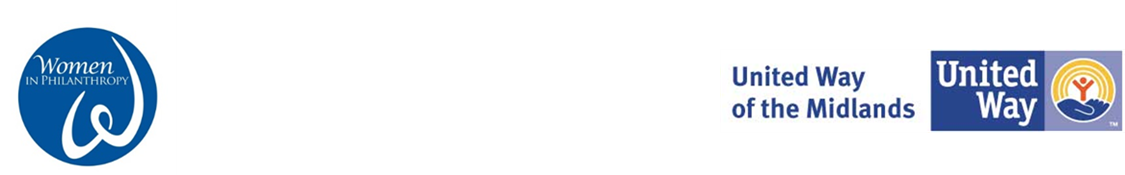 Community Engagement Committee Chair & Vice Chair		Committee Description:  The Community Engagement Committee is responsible for providing members with educational information and activities on public policy, leadership development, community needs and personal development related to the focus of Women in Philanthropy members.Principal Responsibilities:Work with partners to educate and promote WIP’s mission in the communityFood for Thought event series Provide educational and speaker contentActively promote FFT series as a committee and in tandem with the Communications Committee and United Way communications staff.Organize volunteer projects for WIP members focusing on issues relevant to women and children including volunteer projects with WIP’s current grantees.Leadership Roles	Chair: Organize and facilitate committee’s activities with input from the committee, WIP Director, and final vote from Executive CommitteeConduct committee meetings regularly Facilitate all committee action items, delegating and monitoring tasks in a timely manner Report committee’s activities to the Executive Committee monthlyDisperse relevant information and upcoming WIP and UWM events and volunteer opportunities to the committeeRecruit () active WIP members to serve on the committeeVice-Chair:  Schedule meetings on behalf of the Chair with members and WIP DirectorAttend monthly Executive Meetings and provide committee report in the absence of the ChairConduct committee meetings in the absence of the ChairKeep meeting minutes that are then emailed within 2 days to the committee members, WIP Director, Executive Committee Chair, and Vice Chair  Chair-elect for following year, unless otherwise discussedI have read the duties of the WIP Community Engagement Chair & Vice-Chair, and I agree to serve to the best of my ability as a leader of Women in Philanthropy during the 2023-2024 fiscal year. __________________________________________________		__________________Signature									Date